Publicado en  el 04/11/2016 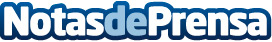 Cuatro valores necesarios para consolidar la marca de empresaLa marca, es todo aquello que los consumidores reconocen como tal. Es un producto dotado con un aspecto que atrae a los consumidores, haciendo que estos sean elegidos, por encima del resto. De esta manera se tiene que cuidar la marca de la empresa para que los consumidores relacionen de manera agradable y buena la imagen y el trabajo de la empresaDatos de contacto:Nota de prensa publicada en: https://www.notasdeprensa.es/cuatro-valores-necesarios-para-consolidar-la_1 Categorias: Recursos humanos http://www.notasdeprensa.es